2020-2021 Eğitim Öğretim Yılı Yazında Staj Yapmak İçin  Başvurmak İsteyen Öğrencilerimizin DikkatineMerhaba kıymetli öğrencilerimiz,İki ayrı Stajınız bulunmaktadır; 2. sınıf Elektronik stajı (STJ401 Staj I) 30 gündür ve 3. sınıf Haberleşme Stajı (STJ601 Staj) da 30 gündür. Pandemiden dolayı sektörde staj yapmanıza izin verilmemektedir ve stajlar sadece gerekli şartları sağlayan öğrencilere ödev olarak verilmektedir. Staj piyasada yapılması ve yaşanması gereken güzel bir tecrübe. Hiç bir zaman için okulda ödev olarak yapılan staj piyasada yapılan stajın yerini tutmaz diye düşünüyoruz. İş nasıl yapılabilir diye öğrenirken aynı zamanda çalışma arkadaşlarınızla ya da amirlerinizle nasıl iletişim kuracağınızı, konuşacağınızı vs. öğreniyor ya da gözlemliyorsunuz. (Elbette bazı staj yerleri diğerlerinden daha iyi). Öğrencilerimizin çoğunun normal (Pandemisiz) zamanda staj yerinde stajı yapıp orada çalışmaya devam etmek hayalidir. Bunu yapabilmiş öğrencilerde çıkmıştır (Ama azınlıklar). Bu gibi nedenlerden dolayı normal staj yapabilene normal staj yapmasını tavsiye ediyoruz. Kronik rahatsızlığınız varsa Pandemiden dolayı normal staj yapıp yapamayacağınızı bir doktora danışmanızı tavsiye ederiz. http://cmf.nku.edu.tr/YazOkuluveStajHakk%C4%B1nda/duyuruayrinti/m/0/34444/26 adresinde Normal staj yapacak ve staj ödevi alacak öğrenciler hakkında duyuru bulunabilir. NORMAL STAJ ÜZERİNELütfen bu kısmı çok dikkatli bir şekilde okuyunuz. Yaz okulu staj tarihleri dekanlıkça belirlenmektedir ve bu konuda Bölümümüzün yapabileceği bir şey bulunmamaktadır. Bu sene staj yapamazsanız seneye yeniden başvurabilirsiniz.Pandomiden önce İkinci Öğretim Öğrencilerine yani Gececilere gündüzün hafta içi staj yapılmasına izin veriliyordu. Aşılama vs. gibi gelişmeler sonucunda belki bu uygulama Güz döneminde geri dönebilir (Belki kelimesine dikkat edin, Dekanlık duyurularını takip edin)Bir firmaya ya da kuruma staj için başvurduğunuzda şunlara dikkat etmelisiniz:İlgili Firmaya ya da Kuruma Elektronik stajı için başvurdu iseniz Elektronik stajı yapabileceğiniz bir yer olmalı. Yani o firmada Elektronik devre tasarımı, Elektronik devre testi, onarımı, montajı, otomasyon gibi işler yapılıyor olmalı. İlgili Firmaya ya da Kuruma Haberleşme stajı için başvurdu iseniz Haberleşme stajı yapabileceğiniz bir yer olmalı. Yani o firmada Haberleşme Elektronik devre tasarımı, Haberleşme yazılımı, Anten tasarımı, Anten montajı, RFID sistem tasarımı, montajı, YF elektronik devre tasarımı, EM sinyal yoğunluğu ölçümü, Haberleşme yazılımı, Haberleşme devre montajı, kablo üretimi, kablo testi, Haberleşme kablosu/tesisatatı montajı, Fiberoptik kablo testi, montajı, tasarımı, Haberleşme elektronik devresi testi, Haberleşme elektronik devresi onarımı,  Haberleşme elektronik devresi montajı, otomasyon sistemleri  Haberleşme devreleri ve yazılımı, kablolama sistemleri yazılımı gibi işler yapılıyor olmalı.Dikkatli olanlarınız ilk iki maddeyi okuduğunda bazı firmalarda her iki stajında yapabileceğini fark etmiş olmalı. Bir öğrenci Staj defterini Elektronik bakış açısıyla doldurursa oradan elektronik stajı ve diğer bir öğrenci Staj defterini haberleşme bakış açısıyla doldurursa oradan haberleşme stajı çıkarabilir.Biz farklı firmalarda farklı stajlarınızı yapmanızı tercih ediyoruz. Olmuyorsa aynı firmanın farklı biriminde yapmalısınız. Özel durumlarınız için staj komisyonuna danışınız.Bilgi İşlem’de staja izin vermiyoruz. Bilgisayar mühendisliği bölümü öğrencileri orada staj yapıyorlar  (Bitirdikten sonra orada çalış bu ayrı mesela staj yönergemize aykırı bizimle tartışarak vakit kaybetme ve kaybettirme)Staj yaptığınız yerde amiriniz Elektrik Mühendisleri Odası’na (EMO’ya kayıt olabilen bir mühendis olmalı. Yani; Elektrik Mühendisi, Elektronik Mühendisi, Elektrik ve Elektronik Mühendisi, Elektrik-Elektronik Mühendisi, Elektronik ve Haberleşme Mühendisi, Haberleşme Mühendisi olabilir. Mesela amiriniz Makine mühendisi, mekatronik mühendisi, Fizikçi, Kimyacı, İşletmeci, Bilgisayar mühendisi, teknik eğitim mezunu olmaz. Takıldığınızda burada olmayan bir bilgi için staj komisyonuna başvurunuz.ÇMF sayfasında Bölüm staj yönetmeliğini ve dekanlığın staj yönetmeliğini okuyunuz ve yalnızca orada olmayan bilgiler için bize geri dönünüz (Biz de insanız, zaman bizim için de kıymetli, Lütfen önce yönetmelikleri bir iki kere oku, bulamadıysan ya da anlamadıysan bize sor! Evet, Biz de yönetmeliğe uymalıyız, Bizim istememizle ya da sormanla yönetmelikteki kural değişmiyor). Gündüz ve gece 2. Sınıflar haberleşme stajı için başvuru yapmazlar (Çünkü haberleşme derslerini henüz almadılar)Aynı anda bir stajınızı normal staj diğer stajınızı staj ödevi olarak yapabilirsiniz.Yaz okulu esnasında staj ya da staj ödevi yapılamaz. Bu yüzden aşağıdaki dekanlık açıklamasını okuyunuz lütfen:TNKÜ Yaz okulu uygulama yönergesi Madde 9, m fıkrasında "Staj yapan öğrenci staj süresi içinde yaz okulundan ders alamaz." denilmektedir. Bu nedenle yaz okulu yapılan süre içerisinde firmada ya da ödev, proje vb. şekilde staj yapılamaz. Yaz döneminin yaz okulu ile çakışmayan kısmında staj yapılmasına mani bir durum yoktur. Stajların ve yaz okulunun bu duruma uygun bir şekilde gerçekleştirilmesi gerekmektedir. İlgililere duyurulur. STAJ ÖDEVİ ÜZERİNEPandemi nedeniyle firmalarda pratik çalışma yapmaları çeşitli nedenlerle mümkün olamayan öğrencilerimiz ödev, proje vb. şekillerde staj yapabileceklerdir. Bu durumdaki öğrencilerimizin ders döneminin tamamlanmasının ardından staj komisyonlarının bölüm web sayfalarından yapacakları duyuruları takip etmeleri ve bu duyurulara göre hareket etmeleri gerekmektedir.Bazen bir iş yerinde çalışan öğrencilerimiz işyerinden izin alamadıkları için staj yapmaları problem olmakta ve bazen mezuniyetleri gecikmektedir. Bu, sağlık veya benzeri nedenler ile normal staj yapması zor olan öğrencilerimize staj ödevi almalarını tavsiye ederiz. Güz de aşılama oranlarına göre staj ödevi verilme uygulaması sona erebilir. Bu yaz staj ödevi için son şansınız olabilir.Aynı anda bir stajınızı normal staj diğer stajınızı staj ödevi olarak yapabilirsiniz.Gündüz ve gece 2. Sınıflar haberleşme stajı ödevi için başvuru yapmazlar (Çünkü haberleşme derslerini henüz almadılar) .11 Haziran itibariyle staj ödevleri için bu dosyanın en sonundaki formları kullanarak başvurmaya başlayabilirsiniz.  Bundan dolayı Staj ödevi başvurularınızı 11 Haziran ‘dan 11 Temmuz’a kadar rmutlu@nku.edu.tr adresine e-mail atarak yapacaksınız. 11 Temmuz’dan sonraki staj başvuruları kabul edilmeyecektir. Başvuruda okul e-mailinizi kullanacaksınız. Öğrenciler transkriptlerini de hangi sınıfta oldukları belli olsun diye e-maillerinde ek olarak vermelidir. Hiç dersi kalmayan öğrenciler de buna dair bir dilekçe ve transkriptlerini de e-mail atmaları gerekmektedir. Yanlış belge yüklemek disiplin suçudur. Dönem sonu işleri ve finaller ile uğraştığımızdan dolayı Hocalar olarak çok yoğunuz.  Bundan dolayı staj ödevi başvuruları biriktikçe ve vakit buldukça Başvurusu kabul edilen öğrencilerin hangi öğretim üyesi ya da danışman ile staj yapacakları bölüm websitesinden duyurulacaktır. Lütfen websitesini takip ediniz. Staj ödevi yapacağınız hocanıza yaz okulu yapıp yapmayacağınızı ya da mezun durumunda olup olmadığınızı belirtiniz. 2021 yazında staj ödevi alıp yaz okulu yapacak olanlar staj ödevlerinizi bitirip 9 Ağustos’tan (yaz okulu başlangıç tarihinden) önce hocasına teslim etmelidir. Yaz okulu esnasında staj ya da staj ödevi yapılamaz. Bu yüzden aşağıdaki dekanlık açıklamasını okuyunuz lütfen:TNKÜ Yaz okulu uygulama yönergesi Madde 9, m fıkrasında "Staj yapan öğrenci staj süresi içinde yaz okulundan ders alamaz." denilmektedir. Bu nedenle yaz okulu yapılan süre içerisinde firmada ya da ödev, proje vb. şekilde staj yapılamaz. Yaz döneminin yaz okulu ile çakışmayan kısmında staj yapılmasına mani bir durum yoktur. Stajların ve yaz okulunun bu duruma uygun bir şekilde gerçekleştirilmesi gerekmektedir. İlgililere duyurulur. İki stajınızı da şartları sağlıyorsanız ödev olarak alabilirsiniz. Farklı staj başvurusu için farklı bir form daha kullanınız. Öğrencilerin 40 güne kadar (40 dahil) staj yapmak istemeleri halinde 1 adet ödev, 41den 60 güne kadar staj yapmak istemeleri halinde 2 adet ödev yapmak zorundadırlar. Yapılan staj ödevlerinin niteliğine göre kabul edilecek staj gün sayıları staj komisyonları tarafından değerlendirilecek ve ilan edilecektir.Bu formu iyi okuyun. Formda yazan bilgiler için soru sormayınız (Okuduğunuzu anlamak önemli). Eksik bir bilgi görüyor iseniz sorabilirsiniz.Bahar finallerinizde başarılar dileriz. Hoşça kalın ve sağlıklı kalın.Elektronik ve Haberleşme Mühendisliği Bölümü Staj Komisyonu Adına                                                                                  Doçent Dr. Reşat Mutlu YAZ DÖNEMİ STAJ VE STAJ ÖDEVİ İÇİN DEKANLIK DUYURUSU2020-2021 Eğitim Öğretim yılı Yaz Dönemi stajları firmalarda pratik çalışma şeklinde veya staj komisyonlarınız tarafından verilecek olan ödev, proje vb. şekilde yapılabilecektir. Staj yapacak öğrencilerimiz bu iki yoldan birisini seçebilir. Firmalarda staj yapacak olan öğrenciler Pandemi nedeniyle firmalarda staj yapma işlemleri ile ilgili adımlar aşağıdaki gibi gerçekleştirilecektir;Firma öğrenciden staj yapacağına dair bir belge ister ise, öğrencinin Çorlu Mühendislik Fakültesi/Staj/Staj için İstenen Evraklar bölümünde yer alan Staj Zorunluluk Belgesini doldurup imzalayıp cmfstaj@nku.edu.tr e-posta adresine göndermesi gerekmektedir. Fakültemiz Dekanlığı tarafından imzalanan evraklar e-posta yoluyla öğrenciye iletilecektir. Staj başvurusu için gereken evraklar (Firmadan Staj Kabul Yazısı, Sigorta Başlatma İşlem Belgesi, Provizyon Sorgulama Belgesi) Çorlu Mühendislik Fakültesi web sayfasından Staj/Staj için İstenen Evraklar sekmesi altında yer almaktadır. Öğrencilerimiz tüm bu belgeleri doldurup, ilgili kurum ve kişilere imzalatıp tüm belgeleri taratıp dijital olarak  cmfstaj@nku.edu.tr adresine iletecektir. Bu belgelerden Sigorta Başlatma İşlem Belgesi içerisinde yer alan “Staj Komisyonu Başkanı imzası” evraklarınızın Dekanlığımıza e-posta yoluyla iletilmesinden sonra stajdan sorumlu idari personel tarafından toplu olarak ilgili staj komisyon başkanına imzalatılacaktır.  Taratarak gönderdiğiniz evrakların asıllarını yüz yüze eğitim başladığında teslim etmek üzere muhafaza ediniz. Sigorta başlatma işlem belgesinin Staj Komisyon başkanları tarafından onaylanmasının ardından gerekli evrakların tümünün (Firmadan Staj Kabul Yazısı, Sigorta Başlatma İşlem Belgesi, Provizyon Sorgulama Belgesi) eksiksiz olması durumunda evraklarınız kayıt altına alınacak ve ilgili kurumda staj yapabilmeniz için sigorta işlemleriniz gerçekleştirilecektir. Sigortanızın başlatıldığına dair belge e-posta adresinize iletilecektir.Staj defterlerinin temini öğrencilerimizin sorumluluğundadır. Staj defterlerini kendiniz ya da bir arkadaşınız vasıtasıyla Fakültemizden alabilirsiniz.Firmalarda gerçekleştirilecek stajlardaki kurallar Fakültemiz ve Bölümlerimizin staj yönergelerinde belirtilmiştir. Stajlarınıza başlamadan önce bu yönergeleri incelemelisiniz. Yaz dönemlerinde gerçekleştirilen stajlarınızın evraklarının (Staj defteri, pratik çalışma belgesi vb.) en geç stajı izleyen yarıyılın başlangıcından itibaren ilk 2 hafta içinde elden veya posta / kargo ile teslimi / gönderilmesi gerekir. Stajlarınızın idari işlemleri ile ilgili (Sigorta başlatılması vb.) Fakültemiz Staj Sorumlusu Şef Figen KÖROĞLU ile 0 282 250 23 78 telefon numarasından yada cmfstaj@nku.edu.tr e-posta adresinden irtibata geçebilirsiniz. Stajlarınızın kapsam ve uygulaması ile alakalı sorularınızı Bölümünüz Staj Komisyonuna iletmelisiniz.Firmalarda gerçekleştireceğiniz stajlarınız ile ilgili işlemleri aşağıda belirtilen tabloya göre yapmalısınız. Tabloda belirtilen tarihlere uyulması gerekmektedir.STAJ BAŞVURU EVRAKLARI GÖNDERİMİ VE STAJA BAŞLAMA TARİHLERİÖdev, proje v.b. şekilde  staj yapacak olan öğrencilerPandemi nedeniyle firmalarda pratik çalışma yapmaları çeşitli nedenlerle mümkün olamayan öğrencilerimiz ödev, proje vb. şekillerde staj yapabileceklerdir. Bu durumdaki öğrencilerimizin ders döneminin tamamlanmasının ardından staj komisyonlarının bölüm web sayfalarından yapacakları duyuruları takip etmeleri ve bu duyurulara göre hareket etmeleri gerekmektedir.Tarih:   /   /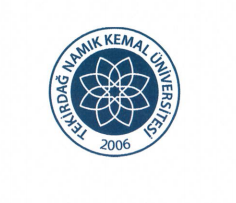 ELEKTRONİK VE HABERLEŞME MÜHENDİSLİĞİ BÖLÜM BAŞKANLIĞINAElektronik ve Haberleşme Mühendisliği Bölümü   ………………………….   nolu 2.  sınıf öğrencisiyim. e-üniversite sisteminden aldığım transkriptim ektedir. 2020-2021 Eğitim Öğretim yılı Yaz Döneminde  30 günlük Elektronik stajını yapmak istiyorum. Gereğini saygılarımla arz ederim.                                                                                                                                     Öğrenci Adı ve Soyadı                                                                                                                                                    İmzasıEK: e-üniversite’den alınan transkriptTarih:   /   /ELEKTRONİK VE HABERLEŞME MÜHENDİSLİĞİ BÖLÜM BAŞKANLIĞINA         Elektronik ve Haberleşme Mühendisliği Bölümü   ………………………….   nolu 3.  sınıf öğrencisiyim. e-üniversite sisteminden aldığım transkriptim ektedir. 2020-2021 Eğitim Öğretim yılı Yaz Döneminde  30 günlük Haberleşme stajını yapmak istiyorum. Gereğini saygılarımla arz ederim.                                                                                                                                     Öğrenci Adı ve Soyadı                                                                                                                                                    İmzasıEK: e-üniversite’den alınan transkriptDÖNEMLERSON EVRAK GÖNDERİM TARİHİ STAJ BAŞLAMA TARİHİ1. DÖNEM 15 Haziran 2021 Salı 28 Haziran 2021 Pazartesi2.DÖNEM 30 Haziran 2021 Çarşamba12 Temmuz 2021 Pazartesi3.DÖNEM 6 Temmuz 2021 Salı26 Temmuz 2021 Pazartesi4.DÖNEM27 Temmuz 2021 Salı09 Ağustos 2021 Pazartesi5.DÖNEM 10 Ağustos 2021 Salı23 Ağustos 2021 Pazartesi